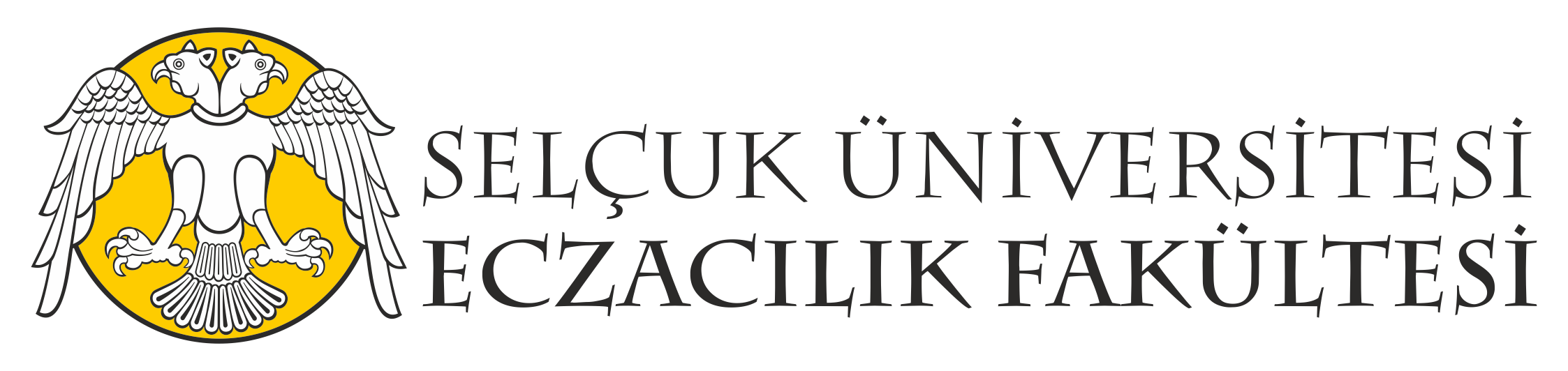 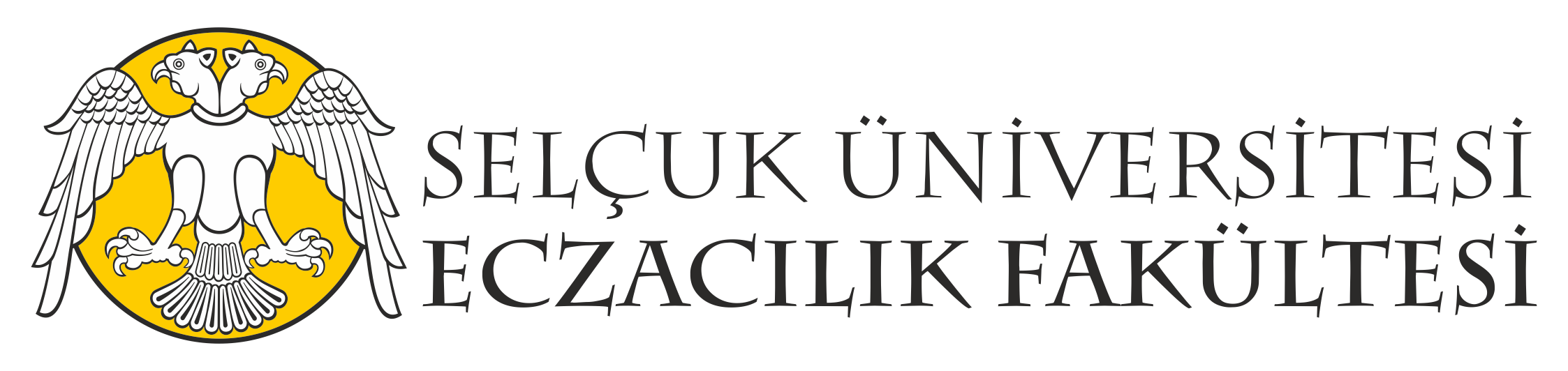 S.Ü. ECZACILIK FAKÜLTESİ ÖĞRENCİ TANIMA BELGESİ1.Adınız ve Soyadınız2.Doğum Tarihiniz (Gün, ay, yıl)3.Doğum Yeriniz (İlçe, İl)4.Nüfusa Kayıtlı olduğunuz (ilçe,İl)5.Uyruğunuz6.Cinsiyetiniz7.Son mezun olduğunuz okulun Adı, Bitirme yılı ve Mezuniyet Dereceniz8.LYS Puanınız9.Fakülteye Giriş Sıranız10.Öğrenci Numaranız11.Öğrenim süresince kalacağınız ikametgah adresiniz ve tel numaranız(Adres değişikliklerini bildirmeniz gerekmektedir).12.Ailenizin ikametgah adresi ve tel numarası13.Herhangi bir özel ve resmi kurumdan burs alıyor musunuz? Nereden?14.Baba/Anne Adı ve Soyadı15.Baba/Anne Öğrenim Durumu16.Baba/Anne Çalışıyor mu? Çalışıyor ise Mesleği17.Baba/Anne vefat etmiş ise vefat yılı18.Kardeş sayısı19.Kardeşlerin Yaşı ve Öğrenim Durumu 20.Sizin ve ailenizin geçim sorumluluğu kimin üzerindedir?21.Ailenizin yıllık toplam net geliri22.Bilgisayar konusunda bildiğiniz dil ve yazılımlar (sertifikanız varsa kurum adı ve sertifika cinsini belirtiniz.)23.Bildiğiniz yabancı dil (Seviyeniz ve varsa sertifikanızı belirtiniz24.Özel uğraşlarınız (Bu uğraşlarla ilgili lisans, diploma ve sertifikanız varsa belirtiniz.)25Belirtmek istediğiniz özel durumlar varsa sayfanın arka kısmına yazınız.